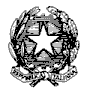 MINISTERO DELL’ISTRUZIONE, DELL’UNIVERSITÀ E DELLA RICERCAUFFICIO SCOLASTICO REGIONALE PER IL LAZIOIstituto Statale di Istruzione Secondaria Superiore “Pacifici e De Magistris”ISTITUTO PROFESSIONALE SERVIZI PER L’ENOGASTRONOMIA E L’OSPITALITA’ ALBERGHIERAPIANO FORMATIVO INDIVIDUALESezze, ______________________DOCENTE TUTOR                                                                DIRIGENTE SCOLASTICO       ____________________________                                                _____________________________                          SEZIONE 1 – DATI GENERALI del PFISEZIONE 1 – DATI GENERALI del PFIData di compilazioneTutor Percorso di studioCodice ATECOCodice NUPSEZIONE 2 – DATI ANAGRAFICI dell’ALUNNOSEZIONE 2 – DATI ANAGRAFICI dell’ALUNNOClasseCognome e nomeLuogo e data di nascitaCodice SIDISEZIONE 3 – PERCORSO di ISTRUZIONE e FORMAZIONESEZIONE 3 – PERCORSO di ISTRUZIONE e FORMAZIONETitoli di studio conseguitiCompetenze certificatePrecedenti esperienze di istruzione e formazionePrecedenti esperienze di alternanza/apprendistatoAttività significativeSEZIONE 4 – BILANCIO INIZIALE PERSONALESEZIONE 4 – BILANCIO INIZIALE PERSONALEAttitudini e motivazioneAspettative per il futuroCapacità di studiare, vivere e lavorare in comunitàLivello di conoscenza della lingua italianaCarenze e potenzialitàSEZIONE 5 – OBIETTIVI di APPRENDIMENTO del PFISEZIONE 5 – OBIETTIVI di APPRENDIMENTO del PFILingua italianaPartecipazione alla vita scolastica Conseguimento di qualifiche, diplomi o altre certificazioni (es. ECDL, PET, DELF)Conseguimento di crediti per passaggio ad altri indirizzi/sistemi o prosecuzione degli studi (es. IFTS)SEZIONE 6 – CRITERI e ATTIVITA’ di PERSONALIZZAZIONE del PERCORSOSEZIONE 6 – CRITERI e ATTIVITA’ di PERSONALIZZAZIONE del PERCORSOAttività aggiuntive e/o sostitutiveAlternanza scuola-lavoro e/o apprendistatoProgetti di orientamento e/o ri-orientamentoProgetti con particolari finalitàSEZIONE 7 – PARTICOLARI STRATEGIE DIDATTICHESEZIONE 8 – VERIFICASEZIONE 8 – VERIFICAObiettivi di apprendimento raggiuntiObiettivi di apprendimento non raggiuntiConoscenze, capacità e competenze da potenziareEventuali altre proposte operative per la rimodulazione del PFI